Name:_______________________                                               Date:__________Test for Advanced Animal Science- Unit 4Questions will pertain to Genetics of cattle and reproduction of cattle.Multiple Choices:Purebred animals consist of how many breeds?OneThreeFourToo many to countWhat type of selection is under Human Control?Natural SelectionReplacement SelectionArtificial SelectionGeneral SelectionHow can a scientist tell the difference between Polygenic Traits and Simply-Inherited Traits?Simply-Inherited traits are traits that you simply get from being born.Polygenic traits are traits affected by many genes, on no single gene.They both can only happen in certain animals, that’s how scientists can tell.Genetic prediction is able to tell the difference between the two traits. Matching Questions:1. Gene                                  a. Alternative form of a Gene2. Chromosome                     b. Have corresponding loci3. Homolog                            c. Basic unit of Inheritance4. Locus                                d. Present in Pairs5. Allele                                 e. Specific location of a GeneTrue/False Questions:The combination of genes at a particular locus is called a Genotype. TrueHomozygous has one-locus genotype containing functionally different genes. FalseHeterozygous has one-locus genotype containing functionally identical genes. FalseFill in the Blank:Linkage is the occurrence of how many Loci of interest on the same chromosome? _______________________________2 or more lociWhen does Crossing Over occur? __________________Prior to the time chromosomes are separated to form gametes during meiosisRecombination is a result of what? _____________________Result of crossing overShort answer:Show the proper use of a  using horned and polled bulls.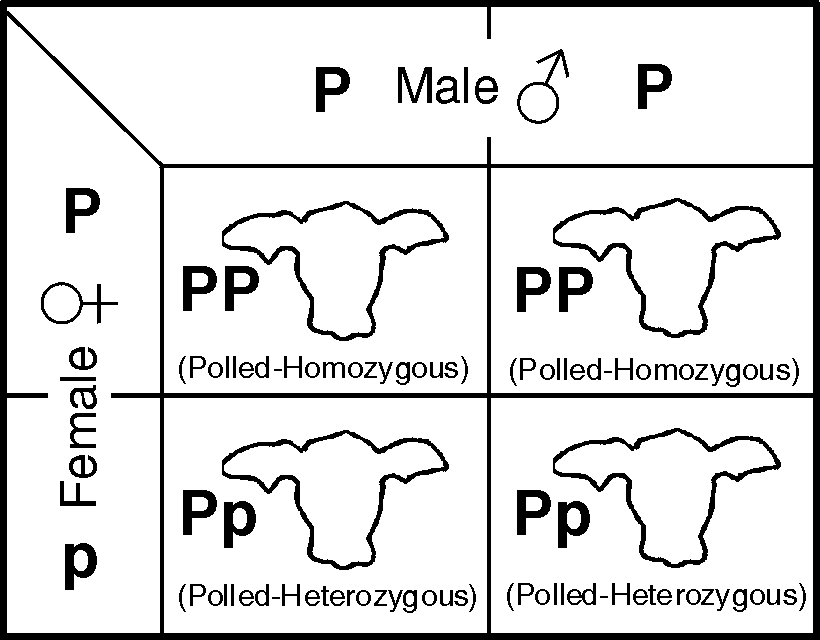 Discuss the difference between Sex-linked and Sex-influenced traits.Sex Linked - The X chromosome is larger and longer than the Y chromosome, which means a portion of the X chromosome does not pair with genes on the Y chromosome.Sex-Influenced - Modes of gene expression differ between males and females. An allele may be expressed as a dominant in one sex and a recessive in the other. Scurs on cattle is a sex-influenced inheritance. Define heritability and give at least 2 examples.Heritability:  the capacity of a trait to be passed down from a parent to offspring. Fertility, Weaning Weight, Postweaning rate of gain, fat thickness, LEA, percent leanDefine phenotype and genotype.Phenotype – The appearance of an animal.Genotype – What genes are present and how they are combined.BWWWMilkYWMarbREAFAT%IMFREFAT%RP